;;;Základná škola s materskou školou Dávida Mészárosa  - Mészáros Dávid AlapiskolaésÓvoda, Školský objekt 888, 925 32 Veľká Mača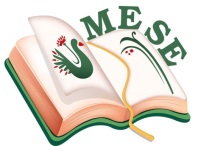 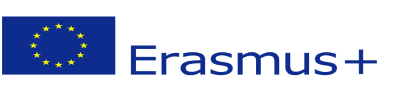 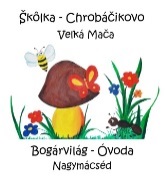 Názov projektu - a projekt címe: Mesévelegyüttsegítsükazegészséget! Zmluva číslo – a szerződésszáma: 2018 – 1- HU01 – KA229 – 047862_5Plán činnostiTéma: : Rozprávková cesta okolo Zeme! - V krajine Indiánov! – emocionálna výchova s prostriedkami umenia - rozprávkové, hudobné a  tanečné sebavyjadrenie saAktivity: Rozprávkové putovanie na ostrov/zem indiánovZúčastnená organizácia:Základná škola s materskou školou Dávida Mészárosa –  deti zo škôlky ChrobáčikovoDátum: 8.-11.  07. 2019Organizačná zodpovednosť:Silvia Brédová – Monika LanczováAnna Rózsová - Eva BittóováZákladná škola s materskou školou Dávida Mészárosa  - Mészáros Dávid AlapiskolaésÓvoda, Základná škola s materskou školou Dávida Mészárosa  - Mészáros Dávid Alapiskola és Óvoda, 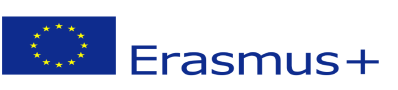 Príprava na realizáciu aktivity:28-eho júna sa zatvorili školské brány, ale naša škôlka aj v čase letných prázdnin čakala na deti s pestrými aktivitami.  V júlovom rozprávkovom projekte sa deti ocitli v krajine indiánov a začalo sa pre nich prázdninové dobrodružstvo.  Oboznámili sme ich s rozprávkami, hrami a činnosťami, s ktorými sme im priblížili indiánsku kultúru s očami škôlkara. Naplánovali sme si hry aktivity  pre našich malých indiánov a naša školská záhrada sa na týždeň  pomaly premenila na krajinu indiánov.Realizácia:                                                                                                                                             PONDELOK :                                                                                                                                                                    V pondelok  spoločná skupinová miestnosť sa premenila na indiánsky tábor. Na inšpiráciu sme sa vybrali do školskej knižnice, kde sme si vyhľadávali knihy, pomocou ktorých sme sa zhodli na tom, ako bude vyzerať náš indiánsky stan a vybrali sme si aj meno pre našu skupinu, fakticky pre náš indiánsky kmeň.                                                                                                                                                                                                      Keď sme sa vrátili do skupinovej miestnosti, začali sme stavať indiánsky tábor na základe nápadov detí:• Na veľké biele plátno sme namaľovali  akrilovou farbou rôzne vzory, z ktorého sme vlastne postavili náš spoločný stan,• Z kameňov a z konárov sme si pripravili miesto na ohnisko,• Z dlhého modrého plátna vznikol náš potok,• Dokončili sme náš totemový stĺpec.                                                                                                                                                             UTOROK:                                                                                                                                                                                     Po príchode všetkých detí do škôlky sme si vybrali indiánskeho náčelníka  a šamana podľa výberu detí. Náčelník indiánov sa líšil od ostatných indiánskych bojovníkov tým, že mal pestrejšiu indiánsku čelenku. Pomocou nášho šamana sme  predpovedali z kamienkov a zo slimákov , aké počasie sa očakáva? A už sa aj mohol začať náš indiánsky kmeň  loviť. Na dvore sa začal lov na veľký bizón. Na jednotlivých stanovištiach museli indiánski bojovníci ukázať svoju odvahu a zručnosť. Niekde museli vyliezť na prekážku, inde museli loviť bizóna hodením obruče na cieľ - bizón, alebo lukom trafiť korisť, či loviť ryby z kanoe postaveného podľa predstáv detí a  v neposlednom rade trafiť šiškou obraz zvieraťa prichyteného na mäkkom vankúšiku.                                                                                                                                                                                                STREDA:                                                                                                                                                        Náčelník kmeňa zvolal stretnutie pred stanom, kde deti si vypočuli rozprávku  "Korytnačka a veda zapaľovania ohňa". Viedli sme rozhovor o rozprávke, o oblečení  indiánov, o založenie ohňa, o tanci v daždi, atď.                                                                                                                                                                            Počas tvorivých dielní dievčatá vyrábali pre seba náramky a chlapci palice do dažďa a hrkálky na tanec okolo ohňa.                                                                                                                                                                                                                                                                                                                                                        ŠTVRTOK:                                                                                                                                                                                  Štvrtok v našom indiánskom tábore bol len obyčajný priemerný deň. Deti sa už naozaj cítili tak, ako malí indiáni a každý malý indián mal svoju vlastnú malú úlohu. Niektorí boli rybári, iní zase strážili oheň, ženy uspávali bábiky v stane, alebo piekli a šaman predpovedal budúcnosť pre niektorých.  Potom deti počúvali nový indiánsky príbeh s názvom "Dohoda medzi hadím kráľom a nocou“.                                                                                                                                                    V živote pokojných Indiánov  sme si vytvorili naschvál problémovú situáciu: „Ako môžeme vydávať zvuky tak, aby to počul každý člen kmeňa?“ – deti si hľadali riešenia na danú situáciu. Spievali sme si podľa predstavy detí, zopakovali sme si rôzne slabiky, spievali sme si ticho a hlasno, hlboko a vysoko. Deti vyjadrili svoje pocity pohybom a tancom, našli sme spoločnú  signalizáciu pre všetkých bojovníkov: ako upozorniť na bojovníkov mimo tábora (napr.- príchod nepriateľa, použitie dažďového lúča –keď hrozí  búrka, rytmizácia vymyslená deťmi- keď je  stádo na obzore atď.). Deťom sa najviac páčila hra na ozvenu, pomocou ktorej si posielali správu. Počas hry sme namiesto rytmických nástrojov používali palice a kamene.  Deti sa hrali podľa spoločne dohodnutých pravidiel  a tým vznikol  zaujímavý hudobný dialóg. PIATOK :                                                                                                                                                                                                     Vyvrcholením indiánskeho týždňa bola svadba indiánskeho náčelníka s vyvolenou indiánkou. Zosobášil ich múdry šaman. Svadobný indiánsky tanec okolo ohniska sa deťom veľmi páčil. A hostina sa veľmi vydarila. Deťom veľmi chutili dobrôtky pečené na ohni.                              Reflexia:                                                                                                                                                                                                            Počas indiánskeho týždňa naši škôlkari získali  veľa skúseností, pričom sa vyvinula ich hudobná tvorivosť, pamäť, kreativita a zručnosti pri riešení problémov. Počas spoločných hier sa posilnila aj ich spolupráca  a vytrvalosť.Vo Veľkej Mači, 8.-11. 07.2019Brédová Silvia koordinátorka projektu .........................................................SprávaSprávaCieľ činnosti:Ponúkať deťom zážitkové aktivityNadväzovať detské priateľstváMultikultúrna výchova detíPodporovať zdravý životný štýl formou pohybu.Počúvať s porozumením, emocionálne prežívať text rozprávkyPrehlbovať spolupatričnosťPlnenie úloh:Prostredníctvom tradícií prehlbovať zvyky a tradície - multikultúrna výchovaNavodenie príjemnej atmosférySpoločná aktivita s deťmiOrganizácia:Zabezpečenie priestorových podmienok Zabezpečenie potrebných materiálnych podmienokPríprava aktivityPomôcky:Potrebné materiály na tému: AfrikaInteraktívna tabuľa, internet, totemy, výkresy, pastelky, kamene, plachta, fixky,Mapa, zemeguľa, knihyStratégie:Príprava, nácvik, fixácia, spoločná aktivita